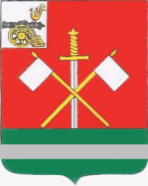 СМОЛЕНСКАЯ  ОБЛАСТЬМОНАСТЫРЩИНСКИЙ РАЙОННЫЙ СОВЕТ ДЕПУТАТОВР Е Ш Е Н И Еот 28 августа 2023 года                                                                                               № 39О подготовке образовательных учреждений муниципального образования «Монастырщинский район» Смоленской области к новому 2023-2024 учебному годуЗаслушав и обсудив информацию заместителя Главы  муниципального образования «Монастырщинский район» Смоленской области Дьяконенкова Николая Александровича «О подготовке образовательных учреждений муниципального образования «Монастырщинский район» Смоленской области к новому 2023-2024 учебному году», Монастырщинский районный Совет депутатовРЕШИЛ:Информацию «О подготовке образовательных учреждений муниципального образования «Монастырщинский район» Смоленской области к новому 2023-2024 учебному году» принять к сведению (прилагается).Настоящее решение вступает в силу с момента его подписания.Глава муниципального образования                               Председатель «Монастырщинский район»                                            Монастырщинского районного Смоленской области                                                         Совета депутатов                                           В.Б. Титов                                                   П.А. СчастливыйПриложениек решению Монастырщинскогорайонного Совета депутатовот 28.08.2023г.  №39 Информацияо подготовке образовательных учреждений муниципального образования «Монастырщинский район» Смоленской области к новому 2023-2024 учебному годуСистема образования муниципального образования «Монастырщинский район» Смоленской области представлена 10 образовательными учреждениями, из которых 7 общеобразовательных школ (3 средних школы: МБОУ Монастырщинская средняя школа им. А.И. Колдунова, МОУ Новомихайловская средняя школа, МБОУ Татарская школа им. В.А. Матросова; 4 основных школы:  МБОУ Любавичская основная школа им. Г.П. Силкина, МБОУ Носковская школа, МБОУ Соболевская основная школа им. А.Н. Попова, МБОУ Сычевская школа); МБДОУ «Детский сад «Солнышко», МБУДО Монастырщинский Центр внешкольной работы имени В.А. Счастливого и МБУДО Детско-юношеская спортивная школа.  По состоянию на 31.05.2023 года  в школах обучалось 622 учащихся,  МБДОУ «Детский сад «Солнышко» - 93 воспитанника, в 2-х учреждениях дополнительного образования - 335 детей.Подготовка в образовательных учреждениях муниципального образования была начата в марте-мае 2023 года. Администрацией муниципального образования «Монастырщинский район» Смоленской области были выделены денежные средства на косметический ремонт образовательных организаций в сумме 140 000 рублей.В июне-июле все образовательные учреждения провели текущие ремонты зданий.На капитальный ремонт МБОУ Сычевская школа в рамках реализации областной государственной программы «Развитие образования  в Смоленской области» в 2023 году выделено 7280 895,36 рублей из них:- 4014 014,02 на приобретение оборудования для учебных целей;- 369 548,40 на ремонт водосточных систем;- 2760 695,48 на замену кровли;- 45 230,01 на окрашивание полов;- 559 998,60 на благоустройство детской площадки.На создание «Точки роста» в МОУ Новомихайловская средняя школа в рамках реализации областной государственной программы «Развитие образования  в Смоленской области» в 2023 году выделено 719 700,00 рублей из них:- 209 000,00 на замену и установку оконных блоков и дверей;- 510 700,00 будет израсходовано на косметический ремонт кабинетов «Точки роста»;- 1 602 614,22  на приобретение оборудования, для создания «Точки роста»;- 150 000,00 рублей выделено из резервного фонда Администрации Смоленской области приобретение телевизоров и магнитных досок.Из Областного бюджета на ремонт МБОУ Монастырщинская средняя школа им. А.И. Колдунова  выделено:- 517 915,81 на ремонт кровли;- 3 001 450,78 на ремонт кровли внутренних помещений;- 10 000,00 на приобретение водонагревателей;- 30 000,00 на замену и установку пластикового окна (спонсорская помощь).Из резервного фонда Администрации Смоленской области на ремонт МБДОУ «Детский сад «Солнышко» было выделено:-220 508,40 на замену светильников;- 203 803,56 на ремонт туалетных комнат;- 162 906,00 на ремонт веранд.МБУДО Монастырщинский Центр внешкольной работы имени В.А. Счастливого из резервного фонда Администрации Смоленской области выделено 50 000,00 рублей на приобретение гитар и работ для творчества.Распоряжением Администрации муниципального образования «Монастырщинский район» Смоленской области от 20.06.2023 года № 0163-р «О создании комиссии по приемке образовательных учреждений к новому 2023-2024 учебному году и утверждении графика приемки образовательных учреждений» был утвержден состав приемной комиссии и график приемки ОУ. 05- 06 июля 2023 года прошла приемка образовательных учреждений системы образования:- во всех учреждениях произведен текущий ремонт;- все образовательные учреждения в достаточном количестве обеспечены огнетушителями, имеется в наличии вся необходимая документация по пожарной безопасности, наглядные пособия и стенды;- пищеблоки ОУ оснащены необходимым технологическим и иным оборудованием, выполнен ряд мероприятий по обеспечению санитарного состояния и содержания помещений установленным требованиям;Акты приемки образовательных учреждений подписаны всеми членами комиссии по приемке ОУ.